ПАЛЬЧИКОВЫЕ ИГРЫдля детейдошкольного возраста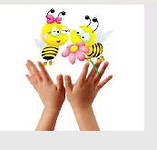 Подготовила воспитатель:Набиева Л.Н.Пояснительная записка	Исследования учёных доказали, что уровень развития детской речи находится в прямой зависимости от степени сформированности тонких движений пальцев рук.	Движение пальцев и кистей рук ребёнка имеют особое развивающее воздействие. Игры развивают координацию движений, совершенствуют деятельность артикуляционных органов губ, языка, нижней челюсти.	Исследования отечественных физиологов также подтверждают связь развития рук с развитием мозга. Работы В. М. Бехтерова подтверждают влияние манипуляции рук на функции высшей нервной деятельности, развитие речи. Простые движения рук помогают убрать  напряжение не только с самих рук, но и с губ, снимают усталость. Они способны улучшить произношение многих звуков, а значит - развивать речь ребёнка.	Л. В. Фомина отмечает, что на основе проведённых опытов и обследования большого количества детей была выявлена следующая закономерность: если развитие движений пальцев соответствует возрасту, то и речевое развитие находится в приделах нормы.	Выполняя пальчиками различные упражнения, ребёнок достигает хорошего развития мелкой моторики рук, которые не только  оказывают благоприятное влияние на развитие речи, но и подготавливает ребёнка к рисованию и письму. Кисти рук приобретают хорошую подвижность, гибкость, исчезает скованность движений, это в дальнейшем облегчит приобретение навыков письма.	В сборник включены не только упражнения для выполнения простых фигурок, а также усложнённые игры и упражнения для тренировки пальцев с речевой деятельностью. Необходимо добиваться, чтобы все упражнения выполнялись ребёнком легко, без труда, а также приносили детям радость.ПАЛЬЧИКОВЫЕ ИГРЫдля детеймладшего дошкольного возрастаШАЛУННаша Маша варила кашу Кашу сварила, малышей кормила. 
(чертить круговые линии на ладошке малыша) 
Этому дала, этому дала, 
Этому дала, этому дала, (загибать пальцы с проговариванием соответствующих слов) А этому - не дала. 
Он много шалил, 
Свою тарелку разбил. 
(со словами последней строчки пальцами другой руки брать мизинчик и слегка покачивать) БЕЛОЧКА(по мотивам народной песенки) 
Сидит белка на тележке, 
Продаёт свои орешки; 
Лисичке-сестричке, 
Воробью, синичке, 
Мишке косолапому, 
Заиньке усатому. 
(поочерёдно разгибать все пальцы, начиная с большого) ДЕТКИРаз, два, три, четыре, пять, 
Будем пальчики считать - 
Крепкие, дружные, 
Все такие нужные. 
(поднять кисть правой (левой) руки вверх, широко раздвинуть пальцы; поочерёдно сгибать их в кулачок, начиная с большого) Тише, тише, тише, не шумите! Наших деток не будите! Птички станут щебетать, Будут пальчики вставать. (раскачивать кулачок вверх-вниз по ритмике стихотворных строк, а на слове “вставать” - открыть кулачок, широко раздвинув пальцы) ПО ГРИБЫРаз, два, три, четыре, пять, 
Мы идём грибы искать! 
Этот пальчик в лес пошёл, 
Этот пальчик гриб нашёл. 
Этот пальчик чистить стал. 
Этот пальчик жарить стал, 
Этот пальчик всё съел,Оттого и потолстел. 
(попеременно сгибать пальцы, начиная с мизинца) ПАЛЬЧИКИРаз, два, три, четыре, пять, 
Вышли пальчики гулять! 
Раз, два, три, четыре, пять, 
В домик спрятались опять. 
(поочерёдно разгибать все пальцы, начиная с мизинца, затем сгибать их в том же порядке) ОСЕННИЕ ЛИСТЬЯРаз, два, три, четыре, пять,  (загибать пальцы, начиная с большого) 
Будем листья собирать.  (сжимать и разжимать кулачки) 
Листья берёзы, листья рябины,  (загибать пальчики, начиная с большого) 
Листья тополя, листья осины, 
Листики дуба мы соберём. ЕСТЬ ИГРУШКИ У МЕНЯЕсть игрушки у меня:  (хлопать в ладоши) 
Паровоз и два коня, 
Серебристый самолёт, 
Три ракеты, вездеход, 
Самосвал, 
Подъёмный кран.  (загибать поочерёдно пальчики) ПАСТУШОКОй, ду-ду, ду-ду, ду-ду, 
Потерял пастух дуду.  (пальцы обеих рук сложены колечком и поднесены ко рту, имитировать игру на трубе) А я дудочку нашла, 
Пастушку я отдала.  (хлопки в ладоши) 
Ну-ка, милый пастушок, 
Ты спеши-ка на лужок, 
Там Бурёнка лежит 
На теляток глядит. 
А домой не идёт, 
Молочка не несёт. 
Надо кашу варить, Деток (можно произносить имя вашего малыша) 
Кашей кормить.  (указательным пальцем одной руки круговые движения по ладошке другой руки) ОЧКИ(большой палец правой и левой руки вместе с остальными образуют колечко, колечки поднести к глазам) 
Бабушка очки надела 
И внучонка разглядела. СТУЛ(левая ладонь - вертикально вверх, к её нижней части приставляется кулачок (большим пальцем к себе); если малыш легко выполнит упражнение, можно менять положение руки на счёт раз) Ножки, спинка и сиденье - Вот вам стул на удивленье.СТОЛ(левая рука - в кулачок, сверху на кулачок опускается ладошка; если ребёнок легко выполняет это упражнение, можно менять положение рук: правая рука в кулачке, левая ладонь сверху кулачка)У стола 4 ножки Сверху крышка, как ладошка.ЛОДКА(обе ладони поставлены на ребро, большие пальцы прижаты к ладоням, как ковшик) 
Лодочка плывёт по речке, 
Оставляя на воде колечки.ПАРОХОД(обе ладони поставлены на ребро, мизинцы прижаты (как ковшик), а большие пальцы подняты вверх) Пароход плывёт по речке И пыхтит он, словно печка.КОЗА(внутренняя сторона ладони опущена вниз, указательный палец и мизинец выставлены вперёд, средний палец и безымянный палец прижаты к ладони и охвачены большим пальцем) У козы торчат рога, Может забодать она.ЖУК(пальчики сжаты в кулачок, указательный палец и мизинец разведены в стороны, ребенок шевелит ими) Жук летит, жук жужжит И усами шевелит.
ДОМИКЯ гуляю во дворе ( хлопки ладошками по коленкам поочередно каждойрукой )Вижу домик на горе ( ритмичные хлопки ладошками )Я по лесенке взберусь ( раскрыть перед собой ладони и, касаясь поочередно кончиками пальцев, сложить лесенку, начиная с больших пальцев )И в окошко постучусь.Тук, тук, тук, тук! ( поочередно стучать кулачком одной руки в ладошку другой )ЗАМОКНа двери висит замок (руки в замке)
Кто его открыть бы смог? (пальчики тянем, не разжимая)
Потянули, (потянули)
Покрутили, (вращаем руки)
Постучали (стучим основанием ладоней)
И – открыли! (руки разжимаются)КАПУСТАМы капусту рубим, рубим (ладошками рубим) 
Мы капусту трём, трём (кулачки трут друг друга)
Мы капусту солим, солим (солим щепоткой)
Мы капусту мнём, мнём (пальчики сжимаем и разжимаем)
В баночку кладём и пробуем.КОМАРЛетит муха вокруг уха, жжж (водим пальчиком вокруг уха)
Летят осы вокруг носа, сссс (водим пальчиком вокруг носа)
Летит комар, на лоб - оп (пальчиком дотрагиваемся до лба)
А мы его - хлоп (ладошкой до лба)
И к уху, зззз (зажимаем кулачок, подносим его к уху)
Отпустим комара? Отпустим! (подносим кулачок ко рту и дуем на него, разжимая ладошку)КОТИК (выполнять действия по смыслу)Котик лапкой умывается
Видно, в гости собирается
Вымыл носик.
Вымыл ротик.
Вымыл ухо.
Вытер сухо.ТАБУНОКЭто помощники мои, (руки находятся на столе, ладони внизу).Их как ты хочешь, поверни. (поворачиваем ладони в разные стороны)По дороге серой, гладкой(проводим руками по столу)Скачут пальцы, как лошадки.Скок-скок-скок, скок-скок-скок,Скачет наш табунок. (продвижение вперед левой, а потом правой рукой, сгибая и разгибая пальцы рук).В ГОСТИК Жоре гости прибежали (пальчики рук «бегут» по столу)Все друг другу ручки жали. (делаем несколько рукопожатий)Здравствуй, Миша! (большие и указательные пальцы рук соединяем подушечками, образуя кольца)Здравствуй, Вера! (Соединяем подушечки средних и больших пальцев)Рад, Гриша! (соединяем безымянные и большие пальчики)Рад, Лера! (здороваются большие пальцы и мизинчики)Хотите пирожок?(ладошки соединяем в виде пирожка)А может, коржик? (показываем раскрытые ладошки)Или же рожок? (сжимаем кулачки на обеих руках)Вот горох вам на дорожку. (ребенок раскрывает свои ладошки, а вы легонько стучите по ним, как будто сыпется горох)Вы берите понемножку! (ребенок щиплет ладошку, как бы собирая горох)С ручек все встряхните крошки. (трясем кистями рук и хлопаем в ладошки)РЕПКАМы репку сажали, (пальцами как-будто роем ямку на ладошке)Репку поливали. (имитируем, как из лейки льется вода)Выросла репка (выпрямляем все пальчики рук)Хороша и крепка! (ладонь открытая, пальцы согнуть в крючочки. Этими крючочками своих пальцев возьмитесь за крючочки ребенка и тяните. Каждый тянет в свою сторону.)А вытянуть не можем!Кто нам поможет?Тянем-потянем, тянем-потянем! Ура! (расцепляем руки, трясем кистями).ОЛАДУШКИКогда мама месит тесто,Всем так интересно(одна рука сжата в кулачок, как будто держит кастрюльку, другой делаем движения, словно месим)Ладушки, ладушки!(дружно хлопаем в ладоши)Что пекли? Оладушки.(одной рукой как-будто держим сковородку, другой словно льем на нее тесто)Раз – оладушек для папы.(как бы раскладываем оладушки по воображаемым тарелкам)Два – оладушек для мамы.Три — ….Четыре — ….(называем разные имена людей, которые знает ребенок)А Миша-дружокПолучает пирожок!(сцепляем кисти рук)Очень вкусно!ХОЗЯЙСТВОНаши уточки с двора:Кря-кря-кря. (пальцы слаживаем как раскрытый клюв)Наши гуси у пруда: Га- га- га. (как будто открываем, закрываем клюв)Наши гуленьки в саду: Гу- гу-гу. (руки поднимаем вверх, машем кистями)Наши курочки в окно: Ко-ко-ко. (стучим указательным пальчиком)А вот Петя-петушок рано-рано поутру (спину выпрямляем, голову поднимаем, руки ставим в стороны)Нам споет: Ку-ка-ре-ку! (машем руками как крыльями и кукарекаем)МАЛЬЧИКИЭтот мальчик хочет спать. (малыш разворачивает одну ручку ладошкой к себе, другой ручкойзагибает мизинчик на этой руке)Этот мальчик лег в кровать. (загибаем безымянный палец)Этот пальчик чуть вздремнул. (загибаем средний палец)Этот сразу же уснул. (загибаем указательный палец)Этот очень крепко спити тихонечко сопит. (загибаем большой палец)Будут птички щебетать, (пальцы одной руки слаживаем как раскрытый клюв, открывая и закрывая его)Будут мальчики вставать! (пальцы второй руки распрямляем).МОИ ПАЛЬЧИКИМои пальчики расскажут, (хлопаем в ладоши с растопыренными пальчиками)Что умеют – нам покажут. (пальцы рук прикасаются к друг с другу 4 раза)Их 5 на каждой руке. (показываем растопыренные пальцы)Сделать все смогут, всегда помогут. (хлопаем в ладоши)Они на дудке играют, (далее все движения соответствуют тексту)Вещи стирают,Везде подметают,Щиплют, ласкают,Мячик кидают-Пять и пять моих быстрых пальчиков. (показываем пальцы обеих рук)ПИРОГТесто ручками помнем, (сжимаем и разжимаем пальчики)Пирог сладкий испечем. (слаживаем ладони обоих рук в виде пирога)Серединку смажем джемом, (гладим пальчиками ладонь одной руки)А верхушку вкусным кремом. (приподнимаем ладошки выше и выполняем круговые движения)И кокосовой крошкойПрисыпаем пирог немножко, ( имитируем посыпание крошки пальчиками обеих рук)А потом и чай заварим, (как-будто помешиваем чай)Пирогами вас одарим. (слаживаем пальцы в кулачки)ЖУЧОКЭтот маленький жучок по земле гуляет, (Перебираем пальцами по ступням.)
Листик сладенький найдёт и его кусает.  (Щипаем ступни.)
Чтоб ещё листочек съесть, 
Хочет он повыше влезть. (Перебираем пальчиками по ногам (со ступней до коленей)).
Этот маленький жучок по траве гуляет...(Перебираем пальцами по коленям).Этот маленький жучок по кустам гуляет... (Перебираем пальцами по животу).Этот маленький жучок выше залезает, (Перебираем пальцами по груди).
Вот он ямочку нашёл, ("Жучок заползает" в ямочку на плече у шеи.)
Лёг и отдыхает. (Пальчики сжимаем в кулаки.) 
Он не будет вас кусать,
Хочет он чуть-чуть поспать. (Опускаем голову вниз, глаза закрываем.) 
КОТЯТА(Ладошки складываем, пальцы прижимаем друг к другу. Локти опираются о стол).
У кошечки нашей есть десять котят, (Покачиваем руками, не разъединяя их).
Сейчас все котята по парам стоят:
Два толстых, два ловких,
Два длинных, два хитрых,
Два маленьких самых
И самых красивых. (Постукиваем соответствующими пальцами друг о друга (от большого к мизинцу).ПТИЧКИПтички прилетали, 
Крыльями махали. 
Сели. Посидели. 
И дальше полетели. 
(пальцами обеих рук производить движения вверх- вниз) ЛАДОНЬ-КУЛАКХочешь? Тоже делай так: 
То ладонь, а то - кулак. 
(руки положить на стол, ладони прижаты к столу; одновременно сжать два кулачка {позиция "кулак"- "кулак"}; разжать пальцы одной руки и прижать её к столу {позиция "рука" - "кулак"}; для усложнения увеличить темп движения) ПАЛЬЧИКОВЫЕ ИГРЫдля детейсреднего дошкольного возрастаМОИ ВЕЩИ Вот это - мой зонтик,
Я в дождь хожу с ним
Поднимаем правую руку над головой, сгибаем её (зонтик).
Пусть дождь барабанит -
Останусь сухим."Барабаним" пальцами левой руки по правой (зонтику).
А вот моя книжка,
Прижимаем ладони друг к другу, локти согнуты.
Могу почитать,
Раскрываем ладони "книжечкой".
Могу вам картиночкиВ ней показать.
Руки вытягиваем, ладони открыты.Вот это - мой мяч, очень ловкий, смешной
Сжимаем кулачок, вращаем кистью руки.
Его я бросаю над головой.
"Мячик прыгает" над головой, ударяясь о ладонь другой руки (или о ладонь партнёра по игре).
А вот мой котёнок, я глажу его,
Мурлычет он так для меня одного.
Поочерёдно гладим одну руку другой.КОТ И МЫШИДинь-динь-бом,
Динь-динь-бом - «позвенеть» у правого уха
Ходит кошка с бубенцом.
Мыши сразу услыхали. - руку к левому уху 
Динь-бом, динь-бом.
Быстро в норку убежали - бежать пальцами по столу 
Динь-бом, динь-бом.
Затворили крепко дверь - спрятать руки под стол
Динь-бом, динь-бом.
Не поймаешь их теперь. -погрозить пальчиком
Динь-бом, динь-бом.ПАУЧОК(Руки скрещены. Пальцы каждой руки "бегут" по предплечью, а затем по плечу другой руки.)
Паучок ходил по ветке,
А за ним ходили детки.
(Кисти свободно опущены, выполняем стряхивающее движение - дождик.)
Дождик с неба вдруг полил,
(Хлопок ладонями по столу или коленям.)
Паучков на землю смыл.
(Ладони боковыми сторонами прижаты друг к другу, пальцы растопырены, качаем руками - солнышко светит.)
Солнце стало пригревать,
(Делаем движения такие же, как и в самом начале.)
Паучок ползёт опять,
("Паучки" ползают по голове.)
А за ним ползут все детки,
Чтобы погулять на ветке.РЫБКИ(Ладони сомкнуты, чуть округлены. Выполняем волнообразные движения в воздухе.)
Пять маленьких рыбок играли в реке,
(Руки прижаты друг к другу. Переворачиваем их с боку на бок.)
Лежало большое бревно на песке,
(Ладони сомкнуты и чуть округлены. Выполняем ими "ныряющее" движение.)
И рыбка сказала: "Нырять здесь легко!"
(Качаем сомкнутыми ладонями (отрицательный жест).)
Вторая сказала: "Ведь здесь глубоко."
(Ладони поворачиваются на тыльную сторону одной из рук – рыбка спит.)
А третья сказала: "Мне хочется спать!"
(Быстро качаем ладонями – дрожь.)
Четвёртая стала чуть-чуть замерзать.
(Запястья соединены. Ладони раскрываются и соединяются – рот.)
А пятая крикнула: "Здесь крокодил!ШЛА КУКУШКА(Идём по столу на выпрямленных указательном и среднем пальцах, при этом остальные пальцы поджаты.)
Шла кукушка мимо рынка,
(Ладони соединяются "ковшом" – корзинка.)
У неё была корзинка,
(Ударяем сомкнутыми ладонями по столу/коленям, разъединяем руки.)
А корзинка на пол - бух!
(Разводим руки в стороны, шевеля пальцами – летящие мухи. Количество разогнутых пальцев соответствует тексту.)
Полетело десять (девять, восемь) мух!АПЕЛЬСИНМы делили апельсин (левая рука в кулачке, правая её обхватывает)
Много нас – а он – один
Эта долька – для ежа (правой рукой поочередно разжимаем пальчики на левой руке)
Эта долька – для чижа 
Эта долька – для котят
Эта долька - для утят
Эта долька - для бобра
А для волка – кожура! (встряхиваем обе кисти)ГОСТИК Кате гости прибежали, (бежим пальчиками по столу или по полу)
Все друг другу руки жали.
Здравствуй Жора, (соединяем большой и указательные пальчики)
Здравствуй Жанна,(большой и средний)
Рад Серёжа,(большой и безымянный)
Рад Снежана (большой и мизинец)
Не хотите ль пирожок? ( ладошки складываем вместе)
Может коржик (показываем 2 открытые ладошки)
Иль рожок (2 кулачка ставим друг на дружку)
Вот драже вам на дорожку (пальчиком тычем в открытую ладошку)
Вы берите понемножку (несколько раз сгибаем ладошки в кулачки)
Все стряхнули быстро крошки
И захлопали в ладошки!ГОРШОКЖили – были в домике (сжимать и разжимать кулачки) 
Маленькие гномики: 
Токи, Бики, Лики, Чики, Микки. (загибать пальчики, начиная с мизинца) 
Раз,два,три,четыре,пять (разгибать пальчики) 
Стали гномики стирать (тереть кулачки друг о друга) 
Таки – рубашки, (загибать пальчики,начиная с большого) 
Тики – платочки,
Лики – штанишки,
Чики – носочки,
Микки умница был,
Всем водичку носил.ДОМСтук -стук- постук, раздается где то стук.
Молоточки стучат, строят домик для зайчат -
Вот с такою крышей, (ладошки над головой)
Вот с такими стенами, (ладошки около щёчек)
Вот с такими окнами, (ладошки перед лицом)
Вот с такою дверью, (одна ладошка перед лицом)
И вот с таким замком! (сцепили ручки)ЁЖИК (у малыша в руках резиновый колючий ёжик)Ёжик, ёжик колкий, где твои иголки? (малыш катает ёжика ладошками)
Надо бельчонку сшить распашонку (малыш катает ёжика по животику)
Шалуну зайчишке починить штанишки (катаем по ножкам)
Фыркнул ёжик - отойдите и не плачьте, не просите (катаем по полу)
Если дам иголки - съедят меня волки!!! (ёжик убегает в домик, на место в коробку или на полку)КОТЁНОКШёл один я по дорожке, (показываем один пальчик)Шли со мной мои две ножки, (показывает два пальчика)Вдруг на встречу три мышонка, (показываем три пальчика)Ой, мы видели котенка!(хлопает себя ладошками по щечкам и как бы качает ладошками голову)У него четыре лапки, (показываем четыре пальчика)На лапках - острые царапки, (царапаем ноготками поверхность того что под рукой)Один, два, три, четыре, пять, (на каждый счёт показываем соответствующее число пальчиков)Нужно быстро убегать! (двумя пальчиками, указательным и средним, убегаем по поверхности)КУРОЧКАВышла курочка гулять, свежей травки пощипать (хлопаем ручками по коленкам)
А за ней ребятки - жёлтые цыплятки (идём пальчиками)
Ко-ко-ко, ко-ко-ко, не ходите далеко! (грозим пальчиком)
Лапками гребите (загребаем ручками),
Зёрнышки ищите (клюём пальчиками зёрнышки)
Съели толстого жука, дождевого червяка
(показываем ручками, какой толстый жук)
Выпили водицы полное корытце
(показываем как черпаем воду и пьём)ГРОЗАКапли первые упали,
(слегка постучать двумя пальцами каждой руки по столу)Пауков перепугали.(внутренняя сторона ладони опущена вниз; пальцы слегка согнуть и,перебирая ими, показать, как разбегаются пауки)Дождик застучал сильней,
(постучать по столу всеми пальцами обеих рук)
Птички скрылись средь ветвей.(скрестив руки, ладони соединить тыльной стороной; махать пальцами, сжатыми вместе).
Дождь полил как из ведра,
(сильнее постучать по столу всеми пальцами обеих рук)
Разбежалась детвора.(указательный и средний пальцы обеих рук бегают по столу,изображая человечков; остальные пальцы прижаты к ладони).В небе молния сверкает,
(нарисуйте пальцем в воздухе молнию)
Гром все небо разрывает.
(барабанить кулаками, а затем похлопать в ладоши)
А потом из тучи солнце
(поднять обе руки вверх с разомкнутыми пальцами)
Вновь посмотрит нам в оконце!КИСКА- Киска ниточки мотала (вращать руками, как бы наматывая нить на клубок)
- И клубочки продавала. (вытянуть обе ладони вперед)
- Сколько стоит?
- Три рубля. Покупайте у меня!
(показать три пальца, сжать кулачки, снова вытянуть обе ладони).ДОЖДИКТихий, тихий, тихий дождик
Дождик, дождик кап-кап-кап. (“капаем” пальчиком по ладошке)
А потом сильнее дождик
Дождик, дождик кап-кап-кап. (“капаем” быстрее)
Сильный, сильный, сильный ливень, (стучим ручками по полу)
Гром, гром, гром, гром, (хлопаем в ладоши)
В небе молния кругом. (ручки над головой поднимаем)СНЕЖОКРаз, два, три, четыре, пять, (Загибают пальчики).
Мы с тобой снежок слепили. (Дети “лепят”).
Круглый, крепкий, очень гладкий (Показывают круг, сжимают ладони, гладят одной ладонью другую).
И совсем-совсем не сладкий. (Грозят пальчиком). 
Раз — подбросим, (“Подбрасывают”). 
Два — поймаем, (“Ловят”).
Три — уроним (“Роняют”).
И… сломаем. (Топают).САМОМАССАЖ РУК.Разотру ладошки сильно,Каждый пальчик покручу,Поздороваюсь с ним сильноИ вытягивать начну.(растирание ладоней, захватить каждый пальчик у основания и выкручивающими движениями дойти до ногтей своей фаланги)Затем руки я помою,Пальчик в пальчик я вложу,На замочек их закроюИ тепло поберегу. (моют руки, пальцы в замок)Выпущу я пальчики,Пусть бегут как зайчики (расцепить пальцы, перебирать ими)СЕРЕНЬКИЙ КОЗЁЛКак- то серенький козёлВ огород поесть зашёл. (Указательные пальцы выпрямлены, пальцы приставлены ко лбу. Идём вперёд).Посмотрел по сторонам –Есть еда и здесь и там. (Поворачиваемся то в одну, то в другую сторону).Под копытами - трава, (Опускаем подбородок).А над головой - листва. (Подбородок вверх).Наклонись - капусту кушай, (Наклоняемся вниз).А вверху - большие груши. (Встаём на носочки, тянемся вверх).Сзади огурцы растут, (Поворачиваемся назад).Впереди кусты цветут, (Возвращаемся обратно).Слева - молодой лучок,Справа - вкусный кабачок. (Полуобороты вправо-влево).Здесь - сто ягодок, там - двести, (Наклоны вправо-влево).Козлик крутится на месте. (Крутимся.)И, пока он выбирал,Пёс его в сарай прогнал. (Наклонив голову, убегаем от "пса"). ЗМЕЙКАОдна рука - "змея". Пальцы сомкнуты в щепоть. Руки взрослого или другого ребёнка - "дорожка".Посмотрите-ка, друзья,У меня живёт змея!Медленно вращаем кистью руки.По дивану, по коврам Может ползать тут и там.Выполняем рукой медленные волнообразные движения. "Змея" ползёт по дорожке, первый палец отведён вниз (рот). Сначала ползет медленно, а потом постепенно ускоряя темп (в соответствии с произносимым текстом).Хоть и нет у змейки ножек,Очень быстро по дорожке,Широко открыв свой ротЗа лягушками ползёт.Пальцы вновь сомкнуты в щепоть. Крутим кистью руки (как бы оглядываясь).
Нет у этой змейки глазИ поймала в этот разНе лягушек, не стрекоз,Волнообразные движения рукой.А ребёночка за нос."Змея" хватает за нос партнёра по игре. ГВОЗДИОдна рука - "молоток" (сжимаем пальцы в кулак). Вторая рука (или рука партнёра по игре) - гвозди. Стоит на столе или коленях, опираясь на локоть, пальцы растопырены. "Молоток" стучит по "гвоздям" - по очереди по каждому пальцу. Бом, бом, бом, бомПо гвоздям бьём молотком.Гвозди не вбиваются,Только загибаются.Пальцы - гвозди - согнуты. Пальцы другой руки - клещи. Смыкаются в кольцо (первый-второй, 1-3, 1-4, 1-5, на усмотрение играющих) и "вырывают гвозди" - поочерёдно тянем пальцы другой руки, выпрямляя их.Значит, клещи надо взять,Будем гвозди вырывать.Я тянул, тянул, тянул,Все я гвозди разогнул. В КОМНАТЕНаша-то Катюша умная была:В комнате работу всем зверям дала.Чашечки собачка моет язычком,Левая рука - чашечка, скребём пальцами правой руки по её ладони движение "от себя" тыльной стороной пальцев.Мышка подбирает крошки под столом.Хватательно-щипательные движения правой руки с ладони левой.Кошка коготками лавочку скребёт,Скрести согнутыми пальцами (коготками) ладонь левой руки.Курочка рябая пол крылом метёт.Скользящее движение ребром ладони одной руки по другой.Катя варит кашу для зверят своихУказательным пальцем правой руки вращательные движения в ладони левой руки.Кашки наварила, с ложки кормит их"Зачерпываем кашку из кастрюльки" левой рукой (ложкой), протягиваем левую руку вперёд (кормим зверят)КРОЛИКМаленький кролик с большими ушами, (Кисти прижать к голове, как ушки).Розовым носом,  (Указательными пальцами дотронуться до носа).Смешными усами (Указательные пальцы прижаты к губам).Норку глубокую роет себеСильными лапками в мягкой земле. (Роем норку (колени)).Чистит он шёрстку себе ("Чистим шёрстку"). Или спит. (Руки складываем, кладём под щёку).Кролик ушами всегда шевелит. (Шевелим "ушами").Слышит шаги и лисиц, и волков,Прячется в норку свою от врагов (Сжаться в комочек или спрятаться в мамины коленки.) РАДУГАГляньте: радуга над нами,  (Нарисовать рукой над головой полукруг (маховое движение)).
Над деревьями,  (Руки поднять вверх, пальцы разомкнуты).
Домами, (Руки сложены над головой крышей).
И над морем, над волной, (Нарисовать волну рукой).
И немножко надо мной. (Дотронуться до головы).ДВА КОЗЛЁНКА(На обеих ручках прижимаем большими пальцами средние и безымянные)Как-то раз к кому-то в гости
Шёл козлёнок через мостик,
(Держим кисти горизонтально, сближаем руки).
А навстречу шёл другой,
Возвращался он домой.
(На первый слог каждой строчки соединяем руки с размаха).
Два рогатых глупых братца
Стали на мосту бодаться,
Не желая уступить
И другого пропустить.
Долго козлики сражались,
Разбегались и толкались.
Вот с разбега лбами - бух!
(На слово "бух" - хлопаем в ладоши).
И с моста в водичку - плюх!
(Роняем руки на колени).ПЯТЬ УТЯТПять утят плывут вперёд,
На берегу их мама ждёт,(Одна из рук - "мама утка" - стоит на столе, опираясь на локоть. Пальцы сложены щепоткой. Вторая рука - утята. Выполняем волнообразныедвижения по направлению к "утке". Количество разогнутых пальцевсоответствует количеству утят)Но только четверо утятВернулись к мамочке назад.(постепенно пальцы загибаются)Четверо утят плывут...Трое утят плывут...Двое утят плывут...Вот один плывёт вперёд,На берегу его мама ждёт,(На слова "На берегу их мама ждёт" "киваем" кистью руки ("мамой-уткой").И сразу пятеро утятВернулись к мамочке назад.ЧАСЫ(Садимся на коврик или подушку (на колени). Перебираем пальчиками ("бежим") от коленочек до макушки )Мышь полезла в первый раз
Посмотреть, который час.
Вдруг часы сказали: "Бом!", (Один хлопок над головой).
Мышь скатилась кувырком. (Руки "скатываются" на пол).
Мышь полезла второй раз
Посмотреть, который час.
Вдруг часы сказали: "Бом, бом!" (Два хлопка).
Мышь скатилась кувырком.
Мышь полезла в третий раз
Посмотреть, который час.
Вдруг часы сказали: "Бом, бом, бом!" (Три хлопка).
Мышь скатилась кувырком.ЧЕРВЯЧКИРаз, два, три, четыре, пять,
Червячки пошли гулять.
(Ладони лежат на коленях или на столе. Пальцы, сгибая, подтягиваем к себе ладонь (движение ползущей гусеницы), идем по столу указательным и средним пальцами (остальные пальцы поджаты к ладони).
Раз, два, три, четыре, пять,
Червячки пошли гулять.
Вдруг ворона подбегает,
Головой она кивает,
(Складываем пальцы щепоткой, качаем ими вверх и вниз).
Каркает: "Вот и обед!"
(Раскрываем ладонь, отводя большой палец вниз, а остальные вверх).
Глядь - а червячков уж нет!
(Сжимаем кулачки, прижимая их к груди)У ЖИРАФОВУ жирафов пятна, пятна, пятна, пятнышки везде.
У жирафов пятна, пятна, пятна, пятнышки везде.
(Хлопаем по всему телу ладонями).
На лбу, ушах, на шее, на локтях,
На носах, на животах, на коленях и носках.
(Обоими указательными пальцами дотрагиваемся до соответствующих частей тела.
У слонов есть складки, складки, складки, складочки везде.
У слонов есть складки, складки, складки, складочки везде.
(Щипаем себя, как бы собирая складки).
На лбу, ушах, на шее, на локтях,
На носах, на животах, на коленях и носках.
(Обоими указательными пальцами дотрагиваемся до соответствующих частей тела).ПАУЧОКПаучок ходил по ветке,
А за ним ходили детки.
(Руки скрещены; пальцы каждой руки "бегут" по предплечью, а затем по плечу другой руки.)
Дождик с неба вдруг полил,
(Кисти свободно опущены, выполняем стряхивающее движение (дождик).)
Паучков на землю смыл.
(Хлопок ладонями по столу или коленям.)
Солнце стало пригревать,
(Ладони боковыми сторонами прижаты друг к другу, пальцы растопырены, качаем руками (солнышко светит)
Паучок ползёт опять,
А за ним ползут все детки,
Чтобы погулять на ветке.
(Действия аналогичны первоначальным, "паучки" ползают на голове.)ПЧЁЛКИДомик маленький на ёлке,
Дом для пчёл, а где же пчёлки?
Надо в дом постучать,
(Одна из рук стоит на столе, опираясь на локоть, пальцы растопырены (ёлка) На второй руке пальцы смыкаются в кольцо (улей). "Улей" прижат к "ёлке" Дети заглядывают в "улей").
Раз, два, три, четыре, пять.
Я стучу, стучу по ёлке,
(Сжимаем кулачки. Стучим кулаками друг о друга, чередуя руки).
Где же, где же эти пчёлки?
Стали вдруг вылетать:
(Разводим руками, растопыриваем пальцы и шевелим ими (пчёлки летают).
Раз два, три, четыре, пять!ПЕРЧАТКИВесёлая мышка
Перчатку нашла,
(Раскрываем ладошку, пальцы растопырены (перчатка). Поворачиваем руки то ладонью, то тыльной стороной вверх).
Гнездо в ней устроив,
(Складываем ладоши "ковшом").
Мышат позвала.
(Сгибаем - разгибаем пальцы ("зовущий" жест).
Им корочку хлеба
Дала покусать,
(Кончиком большого пальца поочерёдно стучим по кончикам остальных пальчиков).
Погладила (отшлёпала) всех
(Большим пальцем гладим ("шлёпаем") остальные (скользящим движением от мизинца к указательному).
и отправила спать.
(Ладони прижимаем друг к другу, кладём под щёку (спим).ПОРОСЯТА(Пальцы рук растопырены; поочередно "идём" по столику или коленочкам каждым из пальчиков).
Этот толстый поросёнок целый день хвостом вилял, (Мизинцы).
Этот толстый поросёнок спинку об забор чесал. (Безымянные).
Ля-ля-ля-ля, лю-лю-лю, поросяток я люблю ("Фонарики").
Ля-ля-ля-ля, лю-лю-лю, поросяток я люблю (Сжимаем и разжимаем кулачки).
Этот толстый поросёнок носом землю ковырял, (Средние).
Этот толстый поросёнок что-то сам нарисовал. (Указательные).
Ля-ля-ля-ля, лю-лю-лю, поросяток я люблю (Сжимаем и разжимаем кулачки).
Этот толстый поросёнок - лежебока и нахал, (Большие).
Захотел спать в серединке и всех братьев растолкал.
(Руку сжимаем в кулак, большой палец зажимаем внутрь).РАЗМИНКА(Выполняем подражательные движения в соответствии с текстом).
Головами покиваем,
Носиками помотаем,
А зубами постучим
И немножко помолчим.
(Прижимаем указательные пальцы к губам).
Плечиками мы покрутим
И про ручки не забудем.
Пальчиками потрясём
И немножко отдохнём.
(Наклонившись вниз, качаем расслабленными руками).
Мы ногами поболтаем
И чуть-чуть поприседаем,
Ножку ножкой подобьём
И сначала всё начнём.
(Подпрыгиваем на месте в ритме текста. Далее темп ускоряется.)
Головами покиваем,
Плечиками мы покрутим,...УЛИТКАУлитка в домике одна сидит, рожки высунув, молчит.
(Одна из рук - "цветочек". Она стоит на столе, опираясь на локоть. Пальцы полусогнуты, растопырены. Ладошка - чашечка цветка. Вторая рука - улитка. Большой, средний и безымянный пальцы соприкасаются кончиками. Указательный и мизинец вытянуты вперёд (рога улитки).
Вот улиточка ползёт
("Улитка" раскачивается из стороны в сторону).
Потихонечку вперёд.
(Ползёт вперёд по столу).
На цветочек заползёт,
("Улитка" заползает на "цветочек").
Лепесточки погрызёт.
("Улитка" поочерёдно обхватывает пальцы ("лепесточки") второй руки ("цветочка").
Рожки в голову втянула,
(Рука ("улитка") сворачивается в кулак ("втягивает рожки").
В домик спряталась, заснула.
(Вторая рука ("цветочек") закрывается, пряча "улитку" в "бутоне").ВЕСНА(Пальцы складываем щепоткой. Качаем ими).
Стучат всё громче дятлы,
Синички стали петь.
(Ладони сомкнуты "ковшом", поднимаем руки вверх, раскрываем ладони, боковые части остаются прижатыми, пальцы растопырены).
Встаёт пораньше солнце,
Чтоб землю нашу греть.
(Движения повторяются).
Встаёт пораньше солнце,
Чтоб землю нашу греть.
Бегут ручьи под горку,
Растаял весь снежок,
(Выполняем руками волнообразные движения (пальцы выпрямлены, сомкнуты, ладони повёрнуты вниз).
А из под старой травки
(Ладони сомкнуты "ковшом").
Уже глядит цветок...
(Ладони раскрываются, боковые стороны рук соединяются, пальцы раскрыты, полусогнуты (чашечка цветка).
А из под старой травки
Уже глядит цветок
(Движения повторяются).
Раскрылся колокольчик
(Руки стоят на столе, опираясь на локти. Пальцы сжаты в кулак).
В тени там, где сосна,
(Пальцы постепенно разжимаются, свободно расслаблены (чашечка колокольчика).
Динь-динь, звенит тихонько,
(Качаем кистями рук в разные стороны, проговаривая "динь-динь").
Динь-динь, пришла весна.
Динь-динь, звенит тихонько,
Динь-динь, пришла весна.ЗАЙЦЫРуки лежат на столе или коленях, пальцы расслаблены. В соответствии с текстом приподнимаем поочерёдно пару одноимённых пальцев, начиная с больших.
Десять серых зайцев
Дремали под кустом,
И двое вдруг сказали:
"Вон человек с ружьём"
Двое закричали:
"Давайте убежим!",
Двое прошептали
"Давайте помолчим!",
Двое предложили:
"Мы спрячемся в кустах!"
А двое вдруг спросили:
"Он может сделать "Бах"?"
"Бах" - выстрелил охотник, (Хлопаем в ладоши).
Нажав ружья курок, (Бежим пальчиками по столу или коленям).
И десять серых зайцев
Пустились наутёк.ГНОМИКИ-ПРАЧКИЖили-были в домике 
(дети сжимают и разжимают кулачки) 
Маленькие гномики: 
Токи, Пики, Лики, 
Чикки, Микки. 
(правой рукой загибают на левой руке пальчики, начиная с большого пальчика) 
Раз, два, три, четыре, пять, 
(правой рукой разгибают на левой руке пальчики, начиная с большого) 
Стали гномики стирать 
(трут кулачками друг о друга) Токи - рубашки, 
Пики - платочки, 
Лики - штанишки, 
Чикки - носочки, 
(опять загибают пальчики на левой руке, начиная с большого) 
Микки умница был, 
Всем водичку носил. ПОМОЩНИКИРаз, два, три, четыре  (дети сжимают и разжимают кулачки) 
Мы посуду перемыли.  (трут одной ладошкой о другую) 
Чайник, чашку, ковшик, ложку 
И большую поварёшку.  (загибают пальчики, начиная с большого пальчика) 
Мы посуду перемыли,  (опять трут одной ладошкой о другую) 
Только чашку мы разбили,  (загибают пальчики, начиная с мизинца) 
Ковшик тоже развалился, 
Нос у чайника отбился, 
Ложку мы чуть-чуть сломали. 
Так мы маме помогали.  (сжимают и разжимают кулачки) ВАРИМ КОМПОТБудем мы варить компот, 
Фруктов нужно много. Вот: (левую ладошку держат "ковшиком", а указательным пальцем правой руки "мешают") 
Будем яблоки крошить, 
Грушу будем мы рубить. 
Отожмём лимонный сок,  (загибают пальчики по одному, начиная с большого пальчика) 
Слив положим и песок. 
Варим, варим мы компот. 
Угостим честной народ. (опять" варят" и "мешают") 
После того, как ручки ребёнка разогрелись, можно приступить к выполнению следующих заданий на развитие мелкой моторики. Это могут быть опять же упражнения для пальчиков. ЗДРАВСТВУЙЗдравствуй, солнце золотое! 
Здравствуй, небо голубое! 
Здравствуй, вольный ветерок! 
Здравствуй, маленький дубок! 
Мы живем в одном краю - 
Всех я вас приветствую! 
(пальцами правой руки по очереди "здороваться" с пальцами левой руки, похлопывая друг друга кончиками) МИЗИНЧИКМаленький мизинчик 
Плачет, плачет, плачет. 
Безымянный не поймет: 
Что всё это значит? 
Средний пальчик очень важный, 
Не желает слушать. 
Указательный спросил: 
- Может, хочешь кушать? 
А большой бежит за рисом, 
Тащит рису ложку, 
Говорит: - Не надо плакать, 
На, поешь немножко! 
(кисти руки сжаты в кулачок, поочерёдно разгибать пальцы, начиная с мизинца; с последней строчки большим пальцем и мизинцем касаться друг друга) ЦВЕТОКНабухай скорей, бутон, 
Распусти цветок - пион! 
(подушечки пальцев обеих рук сомкнуть; ладошки немного округлые - получается "бутон"; нижние части ладоней прижаты друг к другу, а пальцы широко раздвинуть по кругу и немного прогнуть - получается большой раскрытый "цветок") БАБОЧКА (народная потешка)Бабочка-коробочка, Улетай под облачко. Там твои детки На берёзовой ветке. (скрестить запястья обеих рук и прижать ладони тыльной стороной друг к другу, пальцы прямые - "бабочка" сидит; ладони прямые и напряжены, пальцы не сгибать; лёгким, но резким движением рук в запястьях имитировать полёт бабочки) ПТЕНЧИКИ В ГНЕЗДЕУлетела птица- мать 
Малышам жучков искать. 
Ждут малютки-птицы 
Мамины гостинцы. 
(все пальцы правой руки обхватить левой ладонью - получается "гнездо"; шевеленье пальцами правой руки создаётся впечатление живых птенцов в гнезде) КРЮЧОЧКИКрепко держатся дружочки, 
Не разжать нам их крючочки. 
(сцепить мизинцы обеих рук друг с другом, как два крючочка, чтобы их трудно было расцепить; по аналогии делать фигуры другими пальцами) КРЕСТИКИ И НОЛИКИУ меня на столике Крестики и нолики, Захотел Илья Пятков Сделать их из пальчиков И фигурки у него Получаются легко. Захотите - научу Девочек и мальчиков Делать их из пальчиков? (кисти рук с прямыми пальцами положить на стол: "крестики" - зацепить безымянный палец за мизинец (или средний - за указательный); удерживать это положение как можно дольше; "нолики" - соединить подушечками большой палец с указательным, затем - со средним, безымянным пальцами и мизинцем; одновременно удерживать созданные из пальцев рук крестики и нолики. ЧЕРВЯЧКИЧЕРЕПАШКАРука сжата в кулак. Большой палец сверху.
Моя черепашка в коробке живёт,
Рука лежит на другой ладони (или на ладони партнёра по игре).
Купается в ванне, 
Волнообразные движение кулаком в воздухе.
По полу ползёт.
"Черепашка" ползёт по другой руке (своей или партнёра по игре).
Её на ладошке я буду носить,
Руки возвращаются в исходное положение.
Она не захочет меня укусить
Отрицательный жест головой.ПАЛЬЧИКОВЫЕ ИГРЫдля детейстаршего дошкольного возрастаКАПИТАНКонцы пальцев направить вперед, прижать руки ладонями друг к другу, слегка приоткрыв. Проговария стишок, показывать, как лодка качается на волнах, а затем плавными движениями рук - сами волны. Потом по тексту стиха показать чайку, скрестив руки, соединив ладони тыльной стороной и помахать пальцами, сжатыми вместе. Выпрямленными ладонями с пальцами, прижатыми друг к другу изобразить рыбок. Плавными движениями ладоней показать, как рыбы плывут в воде.Я плыву на лодке белойПо волнам с жемчужной пеной.Я - отважный капитан,Мне не страшен ураган.Чайки белые кружатся,Тоже ветра не боятся.Лишь пугает птичий крикСтайку золотистых рыб.И, объездив чудо-страныПосмотрев на океаны,Путешественник-герой,К маме я вернусь домой.ДОМИКПроговаривая этот стишок, сопровождайте его движениями рук. Пусть ребенок подражает Вашим действиям. Под грибом - шалашик-домик,(соедините ладони шалашиком)Там живет веселый гномик.Мы тихонько постучим,(постучать кулаком одной руки о ладонь другой руки)В колокольчик позвоним.(ладони обеих рук обращены вниз, пальцы скрещены; средний палец правой руки опущен вниз и слегка качается).Двери нам откроет гномик,Станет звать в шалашик-домик.В домике дощатый пол,(ладони опустить вниз, ребром прижать друг к другу)А на нем - дубовый стол. (левая рука сжата в кулак, сверху на кулак опускается ладонь правой руки)Рядом - стул с высокой спинкой.(направить левую ладонь вертикально вверх, к ее нижней части приставить кулачок правой руки большим пальцем к себе)На столе - тарелка с вилкой.(ладонь левой руки лежит на столе и направлена вверх, изображая тарелку, правая рука изображает вилку: ладонь направлена вниз, четыре пальца выпрямлены и слегка разведены в стороны, а большой прижат к ладони)И блины горой стоят - Угощенье для ребят. ГРОЗАКапли первые упали(слегка постучать двумя пальцами каждой руки по столу)Пауков перепугали. (внутренняя сторона ладони опущена вниз; пальцы слегка согнуть и, перебирая ими, показать, как разбегаются пауки)Дождик застучал сильней, (постучать по столу всеми пальцами обеих рук)Птички скрылись средь ветвей. (скрестив руки, ладони соединить тыльной стороной; махать пальцами, сжатыми вместе).Дождь полил как из ведра,(сильнее постучать по столу всеми пальцами обеих рук)Разбежалась детвора. (указательный и средний пальцы обеих рук бегают по столу, изображая человечков; остальные пальцы прижаты к ладони).В небе молния сверкает,(нарисуйте пальцем в воздухе молнию)Гром все небо разрывает.(барабанить кулаками, а затем похлопать в ладоши)А потом из тучи солнце (поднять обе руки вверх с разомкнутыми пальцами)Вновь посмотрит нам в оконце! БАРАШКИЛадони обеих рук опущены вниз. Локти разведены в разные стороны. Указательные пальцы и мизинцы обеих рук согнуты колечком и выдаются вперед, изображая рога барашков. Остальные пальцы прижаты к ладоням. Бодаться рогами, слегка ударяя согнутыми указательным пальцам и мизинцем одной руки об указательный палец и мизинец другой руки. Захотели утром раноПободаться два барана.Выставив рога свои,Бой затеяли они.Долго так они бодались,Друг за друга все цеплялись.Но к обеду, вдруг устав,Разошлись, рога подняв. МОЯ СЕМЬЯПоднять руку ладонью к себе и в соответствии с текстом стиха в определенной последовательности пригибать пальцы, начиная с безымянного, затем мизинец, указательный палец, средний и большой. Знаю я, что у меняДома дружная семья:Это - мама, Это - я,Это - бабушка моя,Это - папа, Это - дед.И у нас разлада нет. КОШКА И МЫШКАМягко кошка, посмотри,Разжимает коготки.(пальцы обеих рук сжать в кулак и положить на стол ладонями вниз;
затем медленно разжать кулаки, разводя пальцы в стороны, показывая, 
как кошка выпускает коготки; при выполнении движений кисти рук
отрываются от стола, затем кулак или ладонь снова кладутся на стол)И легонько их сжимает -Мышку так она пугает.Кошка ходит тихо-тихо,(ладони обеих рук лежат на столе; локти разведены в разные стороны;
кошка (правая рука) крадется: все пальцы правой руки
медленно шагают по столу вперед. Мышка (левая рука) убегает:
пальцы другой руки быстро движутся назад).Половиц не слышно скрипа,Только мышка не зевает,Вмиг от кошки удирает. Стишок для запоминания названий пальчиковПалец Толстый и БольшойВ сад за сливами пошел.Указательный с порогаУказал ему дорогу.Палец Средний - самый меткий,Он снимает сливы с ветки.Безымянный поедает,А Мизинчик-господинчикВ землю косточки сажает.ПАЛЬЧИКИ (сказка-игра)Жили-были на одной поляне пять братьев - пальчиков. Были они розовыми и пухленькими, очень похожими друг на друга. Большой пальчик был самым умным и серьезным, все его слушались и относились к нему с уважением. Указательный пальчик был сорванцом. Он все время что-то ковырял, лез, куда не следовало, и поэтому каждый раз попадал в неприятные истории. Средний пальчик был самым высоким и смотрел на всех свысока. Безымянный пальчик был ворчуном и очень обидчивым, наверное, потому, что ему так и не дали имени. А самым маленьким был Мизинчик. Все его любили и, когда он проходил мимо, говорили: "Какой красивый маленький пальчик", а Мизинчик только вздыхал и мечтал поскорее подрасти.Рассказ наш пойдет о том, как Указательный пальчик попал в одну очень неприятную историю. Однажды он вышел из дома. На улице стояла хорошая погода, пальчик потянулся, зевнул, и решил пойти на речку искупаться. Взяв с собой панаму и полотенце, он пошел по тропинке, которая вела через лес на речку. Пальчик шел и насвистывал веселую песенку, как вдруг в траве что-то зашуршало, и на тропинку выскочил зайчик. Указательный пальчик стал громко смеяться, потому что зайчик был разноцветным. Его шкурка была покрыта пятнами: красными, желтыми, фиолетовыми, а хвостик был вообще синего цвета. Зайка очень испугался пальчика и снова бросился в траву.Так как наш герой был очень любопытным, то он, конечно же, залез в траву, чтобы поближе рассмотреть разноцветного зверька. В густой траве он увидел холм с двумя одинаковыми норками. - Ага! Значит, ты залез туда! - пробубнил пальчик и, сняв панаму, решил заглянуть в одну из нор.Нора была небольшая, и пальчик смог просунуть только голову и плечи. Когда глаза привыкли к темноте, он увидел зверька в самом дальнем углу."Если я расскажу, что видел разноцветного зайчика, то мне не поверят, а вот если я принесу его...", - подумал пальчик и попытался дотянуться рукой до зайца. Но так и не смог его достать. "Ладно. Сейчас возьму палку и подвину тебя к выходу", - решил пальчик и стал пятиться назад. Но не тут то было - он оказался пленником. И тогда Указательный пальчик очень испугался, стал звать на помощь, но никто его не слышал, ведь голова его была в норе. Закричав как можно громче, пленник спугнул зайца, и тот метнулся в другой угол норы и исчез.А тем временем братья заволновались. Куда исчез Указательный пальчик?- Скоро наступит вечер. Где он только ходит?- ворчал Безымянный пальчик.- Как бы не попал в беду!- испугался Мизинчик.- Надо его найти, пока не село солнце, - сказал Большой палец и, взяв фонарь, направился к двери.Все братья пошли за ним. Но куда им идти, никто не знал. Указательный пальчик никого не предупредил, куда пойдет.- Пойдемте на речку. Может быть, он там, - сказал Большой палец.И они пошли по тропинке, а по дороге кричали и звали Указательного пальчика.И вдруг перед ними на тропинку выбежал заяц.- Вы видели? - закричал Мизинчик. - Он весь цветной!- Смешной какой-то! - заметил Средний пальчик.- Откуда он выбежал?- Вот! Вот отсюда! - прокричал Мизинчик и скрылся в траве.Братья зашли в траву и увидели странную картину: впереди возвышался небольшой холм, в котором были две норы. Из одной торчали знакомые ноги.- А вот и он! Кто же еще мог раскрасить зайца, - проворчал Безымянный пальчик.- Ой-ой-ой! - испуганно закричал Указательный, когда кто-то стал тащить его за ноги.Но тут он услышал знакомые голоса и понял, что его, наконец-то, нашли.- Ой-ой-ой! Мне больно! - снова заорал пленник.- Ничего, потерпишь. Как залезать сюда, так не больно было, - хмыкнул Средний пальчик.Когда пленника вытянули из норы, то у него был такой нелепый вид, что братья долго смеялись над ним. Да так, что не могли остановиться. Лицо было покрыто красными и желтыми пятнами, а руки синими. Долго не мог Указательный пальчик смыть с себя краску. Как и откуда она взялась в норе, никто так и не смог понять.- А, кстати, как заяц смог выбраться из норы? Ведь если бы не он, мы бы прошли мимо тебя и даже не заметили, - сказал Мизинчик.- Наверное, между норками был проход. Вот заяц и выскочил из другой норы, - сказал умный Большой пальчик.С тех пор Указательный пальчик изо всех сил старается никуда не лезть. Но это у него плохо получается. Правда, ребята? МИЗИНЧИК И КУРОПАТКА
сказка-играОднажды Мизинчик пришел домой очень расстроенным. Его опять назвали маленьким.Все люди как люди, а я? Ну, почему мне так не везет? Я НЕ ХОЧУ. НЕ ХОЧУ быть миленьким и маленьким пальчиком. НАДОЕЛО! ВСЕ! УХОЖУ из дома и докажу, что я сам могу о себе позаботиться. Мне никто не нужен.С этими словами он вышел из дома. На улице стояла хорошая погода. По голубому небу плыли белые пушистые облака, словно комочки ваты. Птички пели, бабочки летали и пахло медом.Было послеобеденное время и все братья-пальчики спали, каждый в своем домике. Закрыв за собой дверь, Мизинчик положил ключ под коврик. Посмотрев вокруг, он быстро побежал по тропинке.Пройдя небольшую рощу, Мизинчик вышел в поле, заросшее травой. Дорога, которая вела в город, пересекала поле пополам. Думая о том, что он будет делать в городе, Мизинчик не прошел и половины поля, как вдруг услышал страшный крик. Он был громким и яростным. А затем послышался другой голос, более тихий и похожий на плач. Мизинчик бросился на крики. Он бежал, спотыкался об кочки, падал.Неожиданно трава расступилась и пальчик увидел куропатку со своими птенцами. Куропатка громко плакала, а птенчики дрожали от страха.- Что случилось? - спросил Мизинчик. - Почему ты плачешь?- Как же мне не плакать, - ответила Куропатка, - беда пришла ко мне. Злая и страшная птица сначала забрала моего мужа, а теперь каждый день прилетает и хочет забрать моих птенцов, моих малюток.- Значит, это она так громко и сердито кричала? Не плачь, я помогу тебе!- Но как? Ведь ты такой маленький. Птица и тебя съест...- Не съест. Она меня просто не увидит. Ведь я действительно маленький, но постоять за себя могу.При этом Мизинчик важно надул щеки и расправил плечи. Куропатка недоверчиво посмотрела на него. Хоть вид пальчика был решительным и важным, но по росту он был чуть больше ее птенцов. А сам пальчик в душе очень переживал. Он знал всегда, что за спиной его братья-пальчики, и что они друг за друга горой. Но сейчас... "Что я смогу сделать один против большой птицы? У нее клюв и когти, а у меня? Я даже палку не смогу поднять!"- Когда обычно прилетает птица? – спросил Мизинчик (он уже придумал, что делать).- Рано утром, когда солнце только всходит. Она все время летает над гнездом. Ой-ой-ой, она не оставит меня в покое!И Куропатка опять заплакала. Мизинчик посмотрел на солнце. Оно уже садилось, наступал вечер.- Не плачь! Когда наступит утро, я приду со своими братьями, и мы поможем тебе.С этими словами Мизинчик бросился со всех ног домой. Скоро станет темно, а ему надо успеть рассказать братьям о Куропатке и придумать как одолеть птицу. О своем уходе из дома он уже забыл...- Ну, где ты был? Мы тебя давно ищем! Что это за шутки? - услышал Мизинчик ворчливый голос. Это был Безымянный пальчик.- Мне некогда объяснять. Мне нужна ваша помощь, - ответил Мизинчик и вбежал в дом. Рассказав все братьям, он ждал их ответ.Да-а-а... - произнес Большой палец, выслушав Мизинчика. - Что мы можем сделать с птицей, у которой когти и клюв? И летает она быстро, и глаз у нее зоркий.- Зачем нам это надо? Ведь мы не охотники и у нас нет ружья... - проворчал Безымянный пальчик.- Неужели мы оставим бедную Куропатку одну? Ей не кому помочь, кроме нас! - воскликнул Мизинчик.- Нет! Конечно, нет! Но надо подумать, что мы можем сделать.И всю ночь братья придумывали, как им одолеть врага. Когда стало рассветать они вышли из домика и направились в сторону поля.По пути они нашли крепкую и большую палку, которую поднять можно было только всем вместе. Указательный и Средний пальчики тащили ее по дороге.- Надо набрать больше камней, - предложил Большой палец. У него и Безымянного в руках были корзинки, в которые они собирали камни.Мизинчик шел впереди, освещая дорогу фонарем. Когда они подошли к нужному месту, пальчик свистнул, и Куропатка вышла из травы вместе с птенцами. Вместе они решили, что как только птица прилетит и будет кружиться над гнездом, Куропатка побежит и спрячется вместе с детьми в траву, а пальчики тем временем выскочат из травы и напугают страшную птицу.Солнце уже почти поднялось, когда пальчики услышали страшный крик у себя над головой.- Какая она большая! - воскликнул Средний пальчик.А птица уже кружилась над гнездом. Куропатка вместе с птенцами бросилась в траву. Птица уже готовилась схватить одного из них, как вдруг в нее полетели камни. Она не видела, кто это делал и растерялась, а пальчики схватили ветку и начали размахивать ею, задев несколько раз крыло страшной птицы. Она испугалась и улетела.С тех пор никто не тревожил Куропатку. Она спокойно растила своих птенцов, а пальчики иногда приходили играть вместе с ними. К осени птенцы подросли и вместе с мамой улетели на юг.Долго пальчики вспоминали эту историю. А Мизинчик понял, что один, без своих братьев, он не сможет ничего сделать.                                                               * * *Раз, два, три, четыре, пять –
Будем листья собирать. (Сжимают и разжимают кулачки).
Листья березы, (Загибают большой палец).
Листья рябины, (Загибают указательный палец).
Листики тополя, (Загибают средний палец).
Листья осины, (Загибают безымянный палец).
Листики дуба мы соберем, (Загибают мизинец).
Маме осенний букет отнесем. (Сжимают и разжимают кулачки).                                                                  * * *Пальчики уснули, в кулачок свернулись. (Сжать пальцы правой руки в кулак).Один! Два! Три! Четыре! Пять! (Поочередно разжимают пальцы).Захотели поиграть! (Пошевелить всеми пальцами).Разбудили дом соседей, (Поднять левую руку, пальцы сжаты в кулак)Там проснулись шесть и семь,         
Восемь, девять, десять – (Отогнуть пальцы один за другим на счёт).   Веселятся все! (Покрутить обеими руками.)Но пора обратно всем:                                
Десять, девять, восемь, семь (Загнуть пальцы левой руки один за другим).Шесть калачиком свернулся,Пять зевнул и отвернулся.                Четыре, три, два, один, (Загнуть пальцы правой руки).Круглый кулачок, как апельсин.                                                                   * * *Мы делили апельсин, (Левая рука в кулачке, правая её обхватывает).
Много нас, а он – один.
Эта долька – для ежа. (Правой рукой поочередно разжимаем пальчики на левой руке).
Эта долька – для чижа.
Эта долька – для котят.
Эта долька - для утят.
Эта долька - для бобра.
А для волка – кожура! (Встряхиваем обе кисти).                                                                   * * *Раз, два, три, четыре, пять! (Поочередно разжимают пальцы).
Вышли пальчики гулять!
Раз, два, три, четыре, пять! (Поочередно загибают пальцы).
В домик спрятались опять.                                                                   * * *Ушки длинные у зайки, (Указательный и средний - ушки, шевелятся).Из кустов они торчат, (Остальные пальцы – вместе, это мордочка зайки.)Он и прыгает, и скачет,Веселит своих зайчат!Зайка взял свой барабан (Прижать указательный к среднему, ими не шевелить).И ударил бам-бам-бам! (Безымянный и мизинец стучат по большому).                                                                   * * *Закапали капли, (Постучать двумя пальцами каждой руки по столу).
Идет дождь (Постучать четырьмя пальцами).
Он льет как из ведра! (Стучим сильнее).
Пошел град, (Косточками пальцев выбиваем дробь.)
Сверкает молния, (Шипящий звук, рисуем молнию пальцем в воздухе).
Гремит гром! (Барабаним кулаками или хлопаем в ладошки).
Все быстро убегают домой, (Прячем руки за спину).
А утром снова ярко светит солнце! (Описываем руками большой круг).                                                                   * * *В прятки пальчики играли
И головки убирали
Вот так, вот так,Вот так, вот так,Вот так они головки убирали. (Поочередно сгибаем каждый пальчик на обеих руках).А потом они плясали. (Разогнуть пальцы и пошевелить всеми пальцами).       * * *Средний и безымянный пальцы упираются в большой, указательный и мизинец и прижаты к ним (мышка). Затем указательный согнуты в дуги  и мизинец поднять и пошевелить ими (кошка).Серенький комок сидит                              И бумажками шуршит.                               А у кошки ушки на макушке,                      Чтобы лучше слышать                              Мышь в ее норушке.                                                                   * * *Сжать обе ладони, большие пальцы = клюв , повернуты к ребенку. Остальные пальцы скрестить и шевелить = крылья.Птичка крылышками машет                     И летит к себе в гнездо,                           Птенчикам своим расскажет,                  Где она взяла зерно.                                                                   * * *Идут четыре братца навстречу старшему.
- Здравствуй, большак! (Соединить все пальцы в щепотку).
- Здорово, Васька-указка, (Соединять поочередно с большим   пальцем все остальные пальцы).
Мишка-середка, Гришка-сиротка,                                 Да крошка-Тимошка.                                                                   * * *Большой и указательный пальцы левой руки - в кольце, через него попеременно пропускаются кольца из пальцев правой руки: большой и указат., большой и сред. и т.д. Можно – разные варианты.Пальчики перебираем                        И цепочку получаем.                           Одну цепочку соберем                        И вторую вновь начнем.                                                                                    * * * Надуваем быстро шарик,                   Пальцы обеих рук в щепотке и соприкасаются  кончиками. В этом положении дуем на них,  пальцы принимают форму шара.Он становится большой.                       Вдруг шар лопнулВоздух «выходит», пальцы  снова в исходном положении.Воздух вышел –                                      Стал он тонкий и худой.                                                                   * * *Указательный и средний пальцы - ушки, остальные пальцы - мордочка зайки, покрутить кистью руки.     Веселый кролик Банни                       Резвился на поляне,                           Как шорох он услышит, (Прижать к себе «зайчика»).Замрет он и не дышит,А на его макушкеРастут как стрелки ушки! (Пошевелить прямыми «ушками»).И у него есть норкаПод елкой на пригорке, (Сделать кольцо - норку из пальцев другой руки).Он к норке подбегает, (Крутить кистью «зайкой», приближая ее к «норке», «нырнуть» в норку!)Прыг – и в нее ныряет!                                                                                         * * *Мы писали, мы писали,Наши пальчики устали, (Сжимают и разжимают кулачки обеих рук).Вы скачите, пальчики, (Поочередно прижимать пальцы к большому пальцу)Как солнечные зайчики.Прыг-скок, прыг-скок, (Указат. и сред. пальцы (ушки) шевелятся)Прискакали на лужок, (остальные пальцы - мордочка зайки).Ветер травушку качает, (Пошевелить всеми пальцами).Вправо, влево наклоняет. (Покачать кисти рук).Вы не бойтесь, зайки,Веселитесь на лужайке! (Повтор – «Зайка с ушками»).                                                                    * * *Правая рука – зайчик. Сначала на каждый слог указательный палец прыгает по 2 раза на каждом пальце левой руки без большого, а далее по 1 разу. Выше всех – на большой палец левой руки.Быстро с пальчика на пальчик          Скачет зайчик, скачет зайчик,            Вниз спустился, повернулся,              И опять назад вернулся.                     Снова с пальчика на пальчикСкачет зайчик, скачет зайчик,Снова вниз и снова вверхПрыгнул зайчик выше всех!                                                                   * * *Перекатывать в ладони 2 грецких ореха поочередно правой и левой рукой.Я умею два ореха                                  Между пальцами держать.                   Это в школе мне поможетБуквы ровные писать.                                                                   * * *Перекатывать горошины (бусины), прижимая их к столу пальцем.Поочередно передавать горошину всем пальцам.Прежде чем игру начать,                                Надо пальчикам сказать:                                «Пальчик, пальчик мой хороший,                   Ты прижми к столу горошек,Покрути и покатай,И другому передай!»Покатаю я в рукахБусинки, горошки.Станьте ловкими скорей,Пальчики, ладошки.                                                                   * * *Прокатывать карандаш между большим пальцем и поочередно всеми остальными.Карандаш в руках катаю,                      Между пальчиков верчу.                       Непременно каждый пальчикБыть послушным научу!                                                                   * * *Соединяем ладони, образуя «бутон». Затем «раскрываем цветок» - пальчики разводим в стороны, затем пальцы шевелятся, снова соединяются в «бутон». Слегка покачиваем руками.Наши нежные цветки                Раскрывают лепестки,             Ветерок чуть дышит,                 Лепестки колышет.                    Наши нежные цветкиЗакрывают лепестки,Головками кивают,Тихо засыпают.Раз, два, три, четыре, пятьЧервячки пошли гулять.Раз, два, три, четыре, пять,Червячки пошли гулятьЛадони лежат на коленях или на столе. Пальцы, сгибая, подтягиваем к себе ладонь (движение ползущей гусеницы), идем по столу указательным и средним пальцами (остальные пальцы поджаты к ладони). Вдруг ворона подбегаетСкладываем пальцы щепоткой, качаем ими вверх и вниз. Головой она кивает,Каркает: "Вот и обед!"Глядь - а червячков уж нет!Раскрываем ладонь, отводя большой палец вниз, а остальные вверх.
Сжимаем кулачки, прижимая их к груди